.Dance Starts 16 Counts in on Lyrics “Lord Almighty” - Weight on Left - BPM [143]This dance gets the dancer to move quickly, then slow down to catch their breathS1: Stroll Fwd, Kick L, Stroll Back, Touch R to L - 12:00S2: Hip Bumps R, Hold, L, Hold, R, Hold, L, HoldS3: Vine to R Side, Touch, Vine to L Side with ¼ Turn, Touch -  9:00S4: Slow V-StepSTART AGAIN AND ENJOYContact: dancingron@bellsouth.netAB Hot Love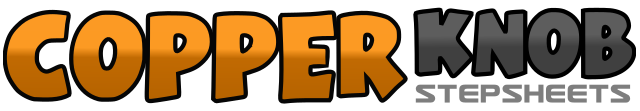 .......Count:32Wall:4Level:Absolute Beginner.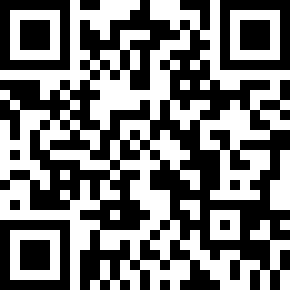 Choreographer:Ron Nelson (USA) - April 2016Ron Nelson (USA) - April 2016Ron Nelson (USA) - April 2016Ron Nelson (USA) - April 2016Ron Nelson (USA) - April 2016.Music:Burning Love - Elvis PresleyBurning Love - Elvis PresleyBurning Love - Elvis PresleyBurning Love - Elvis PresleyBurning Love - Elvis Presley........1 2 3 4Walk Fwd R, Walk Fwd L, Walk Fwd R, Kick L Fwd5 6 7 8Walk Back L, Walk Back R, Walk Back L, Touch R next to L1 2 3 4Step Together and Bump R Hip, Hold, Bump L Hip, Hold5 6 7 8Bump R Hip, Hold, Bump L Hip, Hold1 2 3 4Step R to R, Cross L behind R, Step R to R, Touch L next to R5 6 7 8Step L to L, Cross R behind L, Turn ¼ L-Step Fwd L, Touch R next to L1,2,3,4Step R Out to Diagonal, Hold, Step L Out to Diagonal, Hold5,6,7,8Step R In to Diagonal, Hold, Step L In to Diagonal, Hold